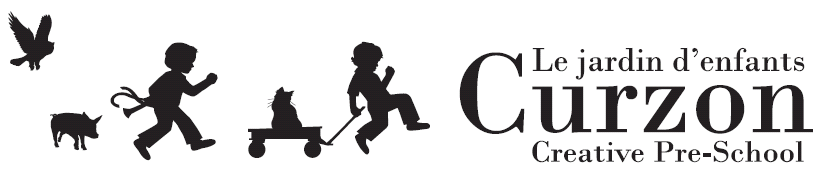 Contrat financier et services éducatifs2022-2023		Veuillez imprimer ce formulaire, remplir toutes les sections et signer et dater à la fin.Section 1: CoordonnéesSection 2: Informations financièresPlan 1:Plan 2:Plan 3:Section 3: Retrait et remboursementSituation 1: Retrait après la soumission du formulaire, mais avant le 31 août 2022 (inclus)Situation 2: Retrait à compter du 1er septembre 2022Section 4: Contrat de services éducatifsJ’ai lu et rempli ce formulaire et je vais le respecter au meilleur de mes capacités.Section 5: Crédit D'impôtPour recevoir un reçu de Curzon Preschool afin de demander le crédit d'impôt pour frais de garde d'enfants (relève 24), veuillez écrire le nom du parent admissible et son numéro d'assurance sociale (NAS) correspondant à l'endroit indiqué ci-dessous. À défaut de fournir ces informations cela entraînera la non-délivrance du reçu fiscal.Pour plus d’informations sur le crédit d’impôt pour frais de garde d’enfants, veuillez consulter le site Web de Revenu Québec: www.revenuequebec.ca Section 6: DonsPouvez-vous aider un autre enfant Curzon?Nous souhaitons vivement accueillir toutes les familles dans notre petite école. Cependant, lorsqu’une famille exprime le désir de se joindre à notre coop, mais qu’elle n’est pas en mesure d’assurer les frais d’inscription, nous comptons sur la générosité de donateurs pour les aider. Pouvez-vous aider à subventionner un enfant l'année prochaine?Les chèques doivent être libellés à l’ordre de: «Jardin d’Enfants Curzon»Section 7: Aide financièreAvez-vous besoin d'une aide financière? Nous avons mis en place un fond basé sur les dons destinés aux familles ayant besoin d’aide.Veuillez envoyer un courriel à Pat à peterschmidt11@hotmail.com pour plus d'informations et de détails.DateNom de l’enfantSexeDate de naissance (MM/JJ/AAAA)Je deviendrai membre actif du Jardin d’enfants Curzon. La coopérative aura la décision finale lors de l'inscription initiale en fonction de l'âge et du nombre d'enfants inscritsJe deviendrai membre actif du Jardin d’enfants Curzon. La coopérative aura la décision finale lors de l'inscription initiale en fonction de l'âge et du nombre d'enfants inscritsJe deviendrai membre actif du Jardin d’enfants Curzon. La coopérative aura la décision finale lors de l'inscription initiale en fonction de l'âge et du nombre d'enfants inscritsL'année scolaire Curzon sera du 7 septembre 2022 au 17 juin 2023Il y a un dépôt non remboursable de $400. Ces frais doivent accompagner ce formulaire et le formulaire d'inscription. Ces frais sont utilisés pour couvrir les frais administratifs et de démarrage associés à l'inscription.Il y a un dépôt non remboursable de $400. Ces frais doivent accompagner ce formulaire et le formulaire d'inscription. Ces frais sont utilisés pour couvrir les frais administratifs et de démarrage associés à l'inscription.Il y a un dépôt non remboursable de $400. Ces frais doivent accompagner ce formulaire et le formulaire d'inscription. Ces frais sont utilisés pour couvrir les frais administratifs et de démarrage associés à l'inscription.Les frais annuels pour l'année scolaire 2022-2023 sont les suivants: DescriptionMontantDépôt (non remboursable)$400Frais de scolarité$5,620TOTAL$6,020Je comprends que les frais annuels de la coopérative doivent être payés à l'avance par chèque postdaté selon l'un des plans de paiement suivants:Veuillez s.v.p. indiquer le plan de paiement choisi:DescriptionDatesMontant(Dépôt (non remboursable)Remis avec ce formulaire$400Montant Restant1er septembre, 2022$5,620TOTALTOTAL$6,020DescriptionDatesMontantDépôt (non remboursable)Remis avec ce formulaire$400Premier versement1er septembre, 2022$1,920Deuxième versement1er novembre, 2022$1,850Troisième versement1er février 2023$1,850TOTALTOTAL$6,020DescriptionDatesMontantDépôt (non remboursable)Remis avec ce formulaire$400Dix (10) chèques, pour les dates suivantes, chacun pour le montant suivant1er septembre, 2022$562 chaque paiementDix (10) chèques, pour les dates suivantes, chacun pour le montant suivant1er octobre, 2022$562 chaque paiementDix (10) chèques, pour les dates suivantes, chacun pour le montant suivant1er novembre, 2022$562 chaque paiementDix (10) chèques, pour les dates suivantes, chacun pour le montant suivant1er décembre, 2022$562 chaque paiementDix (10) chèques, pour les dates suivantes, chacun pour le montant suivant1er janvier, 2023$562 chaque paiementDix (10) chèques, pour les dates suivantes, chacun pour le montant suivant1er février, 2023$562 chaque paiementDix (10) chèques, pour les dates suivantes, chacun pour le montant suivant1er mars, 2023$562 chaque paiementDix (10) chèques, pour les dates suivantes, chacun pour le montant suivant1er avril, 2023$562 chaque paiementDix (10) chèques, pour les dates suivantes, chacun pour le montant suivant1er mai, 2023$562 chaque paiementDix (10) chèques, pour les dates suivantes, chacun pour le montant suivant1er juin, 2023$562 chaque paiementTOTALTOTAL$6,020Je comprends que tous les chèques doivent être soumis au registraire avec ce formulaire. Les chèques doivent être libellés à l’ordre de: «Jardin d’Enfants Curzon» avec le nom complet de l’enfant imprimé au dos. Si vous ne le faites pas, votre candidature sera incomplète et ne garantira pas une place dans la coopérative pour la prochaine année scolaireTout chèque retourné pour insuffisance de fonds est passible d'une pénalité de 10 $ par chèque plus les frais encourus par la banque. Les nouveaux chèques sont dus une (1) semaine après la notification.Je comprends que le dépôt de $400 ne sera pas remboursé.Je fournirai un avis de retrait par écrit au registraire à l'adresse de la coopérative au moins un mois à l'avance si je dois retirer mon enfant de Curzon pour quelque raison que ce soit.Je comprends que mes frais mensuels restants seront remboursés si, et seulement si, le poste peut être pourvu par un autre enfant sur la liste d'attente. Si aucun autre enfant n'occupe la place vacante, je comprends que mes frais ne seront pas remboursés.Au mieux de mes capacités, je jouerai un rôle actif au sein de la coopérative en participant aux réunions prévues, en contribuant à l'administration et au bon fonctionnement de l'école pré-maternelle Curzon, en exécutant la tâche qui m’aura été assignée et en participant aux activités de financement.Au mieux de mes capacités, je jouerai un rôle actif au sein de la coopérative en participant aux réunions prévues, en contribuant à l'administration et au bon fonctionnement de l'école pré-maternelle Curzon, en exécutant la tâche qui m’aura été assignée et en participant aux activités de financement.En cas de blessure chez mon enfant lors de la participation à des activités de la coopérative (formelles et informelles), je renonce par la présente à toutes réclamations contre la coopérative en sus de l'assurance responsabilité civile souscrite par la coopérative.Je tiendrai les enseignants informés de tout événement ou changement de routine à la maison qui pourraient affecter le comportement de mon enfant et aviserai les enseignants si mon enfant contracte des maladies contagieuses.J'autorise mon enfant à participer à des excursions organisées par la coopérative. Je comprends qu'un préavis sera donné pour chaque sortie sur le terrain et que les enfants seront supervisés par des enseignants et des parents.Je comprends que mon enfant doit être propre avant le début de l'année scolaire.NOM (IMPRIME)SIGNATUREDATE (MM/JJ/AAAA)Nom du parent pour le crédit d’impôtN.A.S Nous voulons faire un don de $_______Nous voulons faire un don mensuel de $_______/moisDésolé, pas cette année